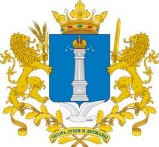 Уважаемый Михаил Иванович!Управление контроля (надзора) и регуляторной политики администрации Губернатора Ульяновской области по результатам рассмотрения проекта постановления Правительства Ульяновской области «Об утверждении Правил предоставления производителям зерновых культур субсидий из областного бюджета Ульяновской области в целях возмещения части их затрат, связанных с производством и реализацией зерновых культур» направляет следующее заключение.Заключениеоб оценке регулирующего воздействия проекта постановления Правительства Ульяновской области «Об утверждении Правил предоставления производителям зерновых культур субсидий из областного бюджета Ульяновской области в целях возмещения части их затрат, связанных с производством и реализацией зерновых культур»Рассмотрев в соответствии с Законом Ульяновской области от 05.11.2013 № 201-ЗО «О порядке проведения оценки регулирующего воздействия проектов нормативных правовых актов Ульяновской области и проектов муниципальных нормативных правовых актов, порядке проведения экспертизы нормативных правовых актов Ульяновской области и муниципальных нормативных правовых актов, затрагивающих вопросы осуществления предпринимательской и инвестиционной деятельности, и порядке проведения оценки фактического воздействия нормативных правовых актов Ульяновской области, затрагивающих осуществление предпринимательской и инвестиционной деятельности», пунктом 4.2 раздела 4 Положения о проведении оценки регулирующего воздействия проектов нормативных правовых актов Ульяновской области, утверждённого постановлением Правительства Ульяновской области от 16.12.2013 № 607-П «Об утверждении Положения о проведении оценки регулирующего воздействия проектов нормативных правовых актов Ульяновской области и признании утратившими силу отдельных постановлений (отдельного положения постановления) Правительства Ульяновской области» (далее – Положение), распоряжением Губернатора Ульяновской области от 28.11.2019 № 1440-р «Об утверждении Положения об управлении контроля (надзора) и регуляторной политики администрации Губернатора Ульяновской области» проект постановления Правительства Ульяновской области «Об утверждении Правил предоставления производителям зерновых культур субсидий из областного бюджета Ульяновской области в целях возмещения части их затрат, связанных с производством и реализацией зерновых культур» (далее – проект акта), подготовленный и направленный для подготовки настоящего заключения Министерством агропромышленного комплекса и развития сельских территорий Ульяновской области (далее – разработчик акта), Правительство Ульяновской области сообщает следующее.1. Описание предлагаемого правового регулирования.Проект акта разработан в соответствии со статьёй 78 Бюджетного кодекса Российской Федерации и в целях обеспечения реализации постановления Правительства Российской Федерации от 06.02.2021 № 118 «Об утверждении Правил предоставления и распределения иных межбюджетных трансфертов, имеющих целевое назначение, из федерального бюджета бюджетам субъектов Российской Федерации в целях софинансирования расходных обязательств субъектов Российской Федерации по возмещению производителям зерновых культур части затрат на производство и реализацию зерновых культур» (далее – постановление Правительства Российской Федерации от 06.02.2021 № 118).Проектом акта устанавливаются Правила предоставления производителям зерновых культур субсидий из областного бюджета Ульяновской области в целях возмещения части их затрат, связанных с производством и реализацией зерновых культур (далее - субсидии), в том числе:1) требования, которым должен соответствовать производитель зерновых культур;2) перечень необходимых документов, предоставляемых производителем зерновых культур для получения субсидии;3) порядок принятия решения о предоставлении субсидии или отказа в предоставлении;4) результат предоставления субсидии; 5) порядок заключения соглашения на предоставление субсидии;6) порядок перечисления и возврата субсидии, формула расчёта объёма возврата субсидии в случае недостижения получателем результата предоставления субсидии.Постановление вступает в силу на следующий день после дня его официального опубликования.В целом принятие проекта акта направлено на совершенствование мер государственной поддержки сельскохозяйственных товаропроизводителей на территории Ульяновской области.2. Проблема, на решение которой направлен предлагаемый способ правового регулирования, оценка негативных эффектов, возникающих в связи с наличием рассматриваемой проблемы.По информации разработчика акта, колебания мировых цен на зерно во второй половине 2020 года напрямую повлияло на ценовую ситуацию во внутреннем рынке зерна. Применение действующих мер таможенно-тарифного регулирования привело к удорожанию зерна на внутреннем рынке Российской Федерации. Уже в 4 квартале 2020 года цены на зерно повысились в среднем от 15 до 18%, вследствие чего произошло повышение цен на муку (от 11% до 14%), хлеб и хлебобулочные изделия.Для недопущения снижения объёмов производства продукции АПК 
и доходности сельскохозяйственных товаропроизводителей Правительством Российской Федерации принято решение оказать государственную поддержку производителям зерновых культур. Данная поддержка также создаст необходимые условия для дальнейшего развития сферы переработки и отрасли животноводства. Одной из мер поддержки стало принятие постановления Правительства Российской Федерации от 06.02.2021 № 118.Также Правительством Российской Федерации разработан механизм таможенно-тарифного регулирования, который позволит создать понятные всем участникам правила на зерновом рынке. Со 2 июня 2021 года такие пошлины стали гибкими, их размер определяется исходя из цены зерновых культур на мировом рынке. Новая формула расчёта утверждена постановлением Правительства Российской Федерации от 06.02.2021 № 117 
«О ставках вывозных таможенных пошлин на зерновые культуры, вывозимые 
из Российской Федерации за пределы государств – участников соглашений 
о Таможенном союзе». Действие экспортных пошлин обеспечит стабилизацию ценовой ситуации, при этом полученные средства будут направлены 
на поддержку сельхозтоваропроизводителей.В соответствии с пунктом 6 постановления Правительства Российской Федерации от 06.02.2021 № 118 предоставление иных межбюджетных трансфертов в целях софинансирования расходных обязательств субъектов Российской Федерации по предоставлению средств из бюджета субъекта Российской Федерации производителям зерновых культур осуществляется при выполнении следующих условий:а) наличие нормативного правового акта субъекта Российской Федерации, предусматривающего порядок и условия предоставления средств из бюджета субъекта Российской Федерации на возмещение части затрат (без учёта налога на добавленную стоимость), связанных с производством и реализацией зерновых культур, по ставке на 1 тонну реализованных зерновых культур, и включающего требования к производителям зерновых культур, а также перечень документов, необходимых для получения средств на возмещение части затрат, связанных с производством и реализацией зерновых культур;б) наличие в бюджете субъекта Российской Федерации бюджетных ассигнований на исполнение расходных обязательств субъекта Российской Федерации, в целях софинансирования которых предоставляется иной межбюджетный трансферт.Таким образом, принятие проекта акта направлено на решение проблемы снижения рисков падения объёмов производства зерновых культур 
на территории Ульяновской области в связи с колебаниями мировых цен 
на зерно и их влиянием на ценовую ситуацию на внутреннем рынке зерна.3. Обоснование целей предлагаемого правового регулирования.По мнению разработчика акта, основной целью разработки предлагаемого правового регулирования является:Таблица 1В целом принятие проекта акта будет способствовать созданию правовых условий для предоставления мер государственной поддержки производителям зерновых культур на территории Ульяновской области.4. Анализ международного опыта, опыта субъектов Российской Федерации в соответствующей сфере.По информации Минсельхоза России государственную поддержку на возмещение производителям зерновых культур части затрат на производство и реализацию зерновых культур получат все субъекты Российской Федерации.По итогам мониторинга регионального законодательства в сфере предоставления производителям зерновых культур части затрат на производство и реализацию зерновых культур, установлено, что в ряде субъектов Российской Федерации уже приняты схожие нормативные правовые акты. Так, например:- постановление Правительства Орловской области от 12.04.2021 № 215 «Об утверждении Порядка предоставления субсидий на возмещение производителям зерновых культур части затрат на производство и реализацию зерновых культур»;- постановление Правительства Пензенской области от 14.04.2021                     № 197-пП «О порядке предоставления субсидий на возмещение производителям зерновых культур части затрат на производство и реализацию зерновых культур на условиях софинансирования за счёт средств федерального бюджета»;- постановление Правительства Нижегородской области от 21.06.2021 № 513 «Об утверждении Порядка предоставления из местного бюджета субсидии на возмещение производителям зерновых культур части затрат на производство и реализацию зерновых культур, источником финансового обеспечения которых являются субвенции местным бюджетам для осуществления переданных государственных полномочий по возмещению производителям зерновых культур части затрат на производство и реализацию зерновых культур»;- постановление Правительства Республики Башкортостан от 30.06.2021 № 319 «Об утверждении Порядка предоставления субсидий из бюджета Республики Башкортостан на возмещение производителям зерновых культур части затрат на производство и реализацию зерновых культур»;- постановление Администрации Волгоградской области от 12.07.2021 № 356-п «Об утверждении Порядка предоставления субсидий на возмещение производителям зерновых культур части затрат на производство и реализацию зерновых культур»;- постановление Правительства Карачаево-Черкесской Республики от 13.07.2021 № 165 «Об утверждении Порядка предоставления субсидий на возмещение производителям зерновых культур части затрат на производство и реализацию зерновых культур за счёт средств республиканского бюджета Карачаево-Черкесской Республики»;- постановление Правительства Кемеровской области – Кузбасса от 14.07.2021 № 422 «Об утверждении Правил предоставления субсидии на возмещение производителям зерновых культур части затрат на производство и реализацию зерновых культур».Таким образом, с учётом регионального опыта можно сделать вывод об определённой степени эффективности рассматриваемого правового регулирования.5. Анализ предлагаемого правового регулирования и иных возможных способов решения проблемы.Согласно проекту акта субсидии предоставляются по ставке из расчёта на  1 тонну реализованных зерновых культур. Размер ставки субсидии утверждается правовым актом Министерства агропромышленного комплекса и развития сельских территорий Ульяновской области. Объём субсидии, подлежащей предоставлению, определяется как произведение объёма произведённых и реализованных зерновых культур и установленного размера ставки субсидии. При этом совокупный объём субсидий, предоставляемых заявителю в текущем финансовом году в целях возмещения части затрат, связанных с производством и реализацией зерновых культур, не может составлять более 50% объёма таких затрат. По мнению разработчика акта, предоставление субсидий позволит не  допустить снижения доходности сельскохозяйственных товаропроизводителей и объёмов производства продукции агропромышленного комплекса. Предлагаемые меры поддержки также позволят создать необходимые условия для дальнейшего развития сферы переработки и отрасли животноводства.По информации разработчика акта, финансирование проекта акта будет осуществляться за счёт бюджетных ассигнований областного бюджета Ульяновской области в объёме 80 100,0 тыс. рублей в 2021 году, из которых:- 80 000,0 тыс. рублей – иные межбюджетные трансферты из федерального бюджета;- 100,0 тыс. рублей – бюджетные ассигнования областного бюджета Ульяновской области.Дополнительных расходов областного бюджета Ульяновской области на реализацию проекта акта не потребуется, финансирование будет осуществляться в пределах вышеуказанных лимитов бюджетных обязательств на предоставление субсидий, доведённых до Министерства агропромышленного комплекса и развития сельских территорий Ульяновской области как получателя средств областного бюджета Ульяновской области.Альтернативным вариантом решения проблемы является отказ от принятия рассматриваемого правового регулирования, т.е. сохранение ситуации «статус-кво». Однако данный вариант решения проблемы не позволит создать необходимые нормативные правовые условия для предоставления мер государственной поддержки производителям зерновых культур на территории Ульяновской области и приведёт к снижению объёмов производства зерновых культур.Таким образом, оптимальным вариантом решения проблемы является принятие рассматриваемого регулирования.6. Анализ основных групп участников отношений, интересы которых будут затронуты предлагаемым правовым регулированием.По информации разработчика акта, основными группами участников общественных отношений, интересы которых будут затронуты рассматриваемым правовым регулированием, являются сельскохозяйственные товаропроизводители, а также научные организации, профессиональные образовательные организации, образовательные организации высшего образования, которые в процессе научной, научно-технической и (или) образовательной деятельности осуществляют производство зерновых культур (пшеница, рожь, кукуруза, ячмень кормовой) на территории Ульяновской области.Количественная оценка непосредственных адресатов правового регулирования разработчиком акта представлена в таблице ниже.Таблица 27. Сведения о проведении публичных обсуждений проекта акта.Уведомление не размещалось на основании абзаца первого пункта 1.4 Положения о проведении оценки регулирующего воздействия проектов нормативных правовых актов Ульяновской области, утверждённого постановлением Правительства Ульяновской области от 16.12.2013 № 607-П «Об утверждении Положения о проведении оценки регулирующего воздействия проектов нормативных правовых актов Ульяновской области, и признании утратившими силу отдельных постановлений (отдельного положения постановления) Правительства Ульяновской области».В рамках проведения публичных обсуждений разработчиком акта проект акта и сводный отчёт были размещены с 30.07.2021 по 13.08.2021 на специализированном ресурсе для проведения публичных обсуждений http://regulation.ulgov.ru.Материалы для публичных обсуждений одновременно были направлены в Союз «Ульяновская областная торгово-промышленная палата», Региональное объединение работодателей «Союз промышленников и предпринимателей Ульяновской области», Ульяновское региональное отделение Общероссийской общественной организации малого и среднего предпринимательства «ОПОРА РОССИИ», Ульяновское областное региональное отделение Общероссийской общественной организации «Деловая Россия», Уполномоченному по защите прав предпринимателей в Ульяновской области и иным заинтересованным лицам.В целом участники публичных обсуждений положительно оценили принятие рассматриваемого правового регулирования.Так, ООО «Золотой колос» отметило, что проблема роста цен на зерновые культуры в 2020 году связана с колебаниями мировых цен на зерно и их влиянием на ценовую ситуацию на внутреннем рынке зерна. В конце 2020 года в течение пяти месяцев подряд наблюдались рекордные темпы удорожания многих сельскохозяйственных культур и прежде всего, зерновых культур. Несовершенствование законодательной базы в сфере таможенно-тарифного регулирования напрямую повлияло на удорожание цены на зерно внутри страны, вследствие чего повысились цены на муку и в итоге на хлеб и хлебобулочные изделия. ООО «Золотой колос» полагает, что разработанный Правительством Российской Федерации новый механизм таможенно-тарифного регулирования позволит создать понятные всем участникам правила на зерновом рынке и поддерживает оказание государством новой меры поддержки – предоставление субсидий на возмещение затрат, связанных с производством и реализацией зерновых культур, так как бремя таких затрат всегда лежит на производителях. ООО «Хлебороб» также поддерживает принятие проекта акта и считает,  что предлагаемые механизмы позволят не допустить снижения доходности сельскохозяйственных производителей и объёмов производства продукции агропромышленного комплекса, в том числе на территории Ульяновской области, а также позволит создать необходимые условия для дальнейшего развития сферы переработки и отрасли животноводства.8. Выводы по результатам проведения оценки регулирующего воздействия.По итогам оценки регулирующего воздействия считаем, что проект акта не содержит положений, устанавливающих избыточные обязанности, запреты и ограничения для субъектов предпринимательской и инвестиционной деятельности или способствующих их введению, а также положений, способствующих возникновению необоснованных расходов субъектов предпринимательской и инвестиционной деятельности и областного бюджета Ульяновской области.Начальник управления контроля (надзора)и регуляторной политики администрацииГубернатора Ульяновской области                                                       Ю.В.Казаков [МЕСТО ДЛЯ ПОДПИСИ]Артемьев Евгений ВячеславовичГлушенкова Наталья Александровна58-91-52ПРАВИТЕЛЬСТВО УЛЬЯНОВСКОЙ ОБЛАСТИСоборная пл., д. 1, г. Ульяновск, 432017, тел./факс (8422) 58-93-43; e-mail: mail@ulgov.ru, http://www.ulgov.ruОКПО 00022237, ОГРН 1027301175110 ИНН/КПП 7325001144/732501001ПРАВИТЕЛЬСТВО УЛЬЯНОВСКОЙ ОБЛАСТИСоборная пл., д. 1, г. Ульяновск, 432017, тел./факс (8422) 58-93-43; e-mail: mail@ulgov.ru, http://www.ulgov.ruОКПО 00022237, ОГРН 1027301175110 ИНН/КПП 7325001144/732501001ПРАВИТЕЛЬСТВО УЛЬЯНОВСКОЙ ОБЛАСТИСоборная пл., д. 1, г. Ульяновск, 432017, тел./факс (8422) 58-93-43; e-mail: mail@ulgov.ru, http://www.ulgov.ruОКПО 00022237, ОГРН 1027301175110 ИНН/КПП 7325001144/732501001ПРАВИТЕЛЬСТВО УЛЬЯНОВСКОЙ ОБЛАСТИСоборная пл., д. 1, г. Ульяновск, 432017, тел./факс (8422) 58-93-43; e-mail: mail@ulgov.ru, http://www.ulgov.ruОКПО 00022237, ОГРН 1027301175110 ИНН/КПП 7325001144/732501001ПРАВИТЕЛЬСТВО УЛЬЯНОВСКОЙ ОБЛАСТИСоборная пл., д. 1, г. Ульяновск, 432017, тел./факс (8422) 58-93-43; e-mail: mail@ulgov.ru, http://www.ulgov.ruОКПО 00022237, ОГРН 1027301175110 ИНН/КПП 7325001144/732501001ПРАВИТЕЛЬСТВО УЛЬЯНОВСКОЙ ОБЛАСТИСоборная пл., д. 1, г. Ульяновск, 432017, тел./факс (8422) 58-93-43; e-mail: mail@ulgov.ru, http://www.ulgov.ruОКПО 00022237, ОГРН 1027301175110 ИНН/КПП 7325001144/732501001[МЕСТО ДЛЯ ШТАМПА][МЕСТО ДЛЯ ШТАМПА][МЕСТО ДЛЯ ШТАМПА][МЕСТО ДЛЯ ШТАМПА]На №73-ИОГВ-09-01/1826вн от17.08.2021Исполняющему обязанности Министра агропромышленного комплекса и развития сельских территорийУльяновской областиСемёнкину М.И.Исполняющему обязанности Министра агропромышленного комплекса и развития сельских территорийУльяновской областиСемёнкину М.И.О направлении заключения об оценке регулирующего воздействияО направлении заключения об оценке регулирующего воздействияО направлении заключения об оценке регулирующего воздействияО направлении заключения об оценке регулирующего воздействияИсполняющему обязанности Министра агропромышленного комплекса и развития сельских территорийУльяновской областиСемёнкину М.И.Описание целей предлагаемого регулирования, их соотношение с проблемойСроки достижения целей предлагаемого регулированияИндикаторы достижения целей регулирования по годамУстановление правового регулирования условий и порядка предоставления производителям зерновых культур субсидий из областного бюджета Ульяновской области в целях возмещения части их затрат, связанных с производством и реализацией зерновых культур2021 годОбъём реализованных зерновых культур собственного производства (в тоннах)Группы потенциальных адресатов предлагаемого правового регулирования Количество участников группыПрогноз изменения количества в среднесрочном периодеСельскохозяйственные товаропроизводи-тели, а также научные организации, профессиональные образовательные организации, образовательные организа-ции высшего образования, которые в процессе научной, научно-технической и (или) образовательной деятельности осуществляют производство зерновых культурпорядка 270270